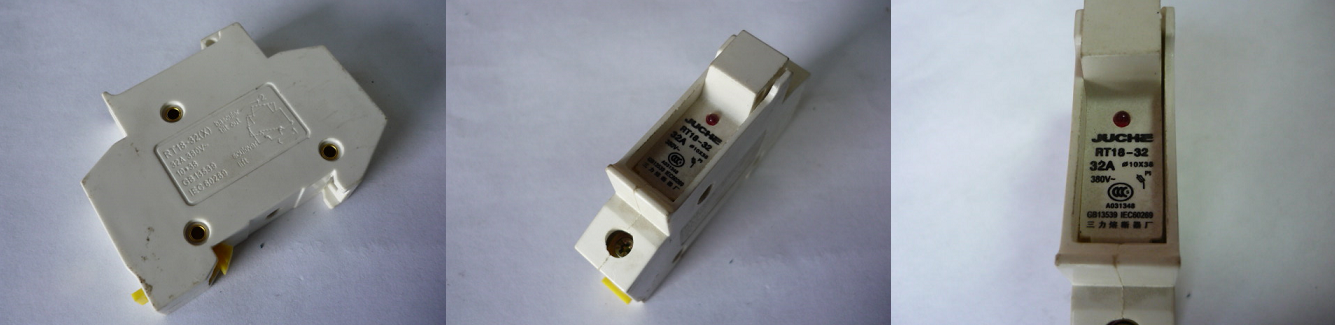 Код из 1САртикулНаименование/ Бренд/ПоставщикХарактеристикиМасса,грМатериалМесто установки/НазначениеF0003020Предохранитель RT18-3232A380VПластмассаШлифовально-калибровальные станки PRG2-950/1000F000302032A380VПластмассаШлифовально-калибровальные станки PRG2-950/1000F0003020New Motivity32A380VПластмассаШлифовально-калибровальные станки PRG2-950/1000